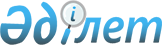 О внесении изменений в решение маслихата Мамлютского района Северо-Казахстанской области от 29 мая 2018 года № 28/2 "Об утверждении регламента собрания местного сообщества города Мамлютка и сельских округов Мамлютского района Северо-Казахстанской области"Решение маслихата Мамлютского района Северо-Казахстанской области от 12 августа 2021 года № 10/3
      Маслихат Мамлютского района Северо-Казахстанской области РЕШИЛ:
      1. Внести в решение маслихата Мамлютского района Северо-Казахстанской области "Об утверждении регламента собрания местного сообщества города Мамлютка и сельских округов Мамлютского района Северо-Казахстанской области" от 29 мая 2018 года № 28/2 (зарегистрировано в Реестре государственной регистрации нормативных правовых актов под № 4750) следующие изменения:
      в регламент собрания местного сообщества города Мамлютка и сельских округов Мамлютского района Северо-Казахстанской области, утвержденном указанным решением:
      пункт 4 изложить в новой редакции:
      "4. Собрание проводится по текущим вопросам местного значения:
      обсуждение и рассмотрение проектов программных документов, программ развития местного сообщества;
      согласование проекта бюджета города, сельского округа и отчета об исполнении бюджета;
      согласование решений аппарата акима города, сельского округа по управлению коммунальной собственностью города, сельского округа (коммунальной собственностью местного самоуправления);
      образование комиссии местного сообщества из числа участников собрания в целях мониторинга исполнения бюджета;
      заслушивание и обсуждение отчета о результатах проведенного мониторинга исполнения бюджета города, сельского округа;
      согласование отчуждения коммунального имущества города, сельского округа;
      обсуждение актуальных вопросов местного сообщества, проектов нормативных правовых актов, затрагивающих права и свободы граждан;
      согласование представленных акимом района кандидатур на должность акима города, сельского округа для дальнейшего внесения в районную избирательную комиссию для регистрации в качестве кандидата в акимы города, сельского округа;
      инициирование вопроса об освобождении от должности акима города, сельского округа;
      внесение предложений по назначению руководителей государственных учреждений и организаций, финансируемых из местного бюджета и расположенных на соответствующих территориях;
      другие текущие вопросы местного сообщества.";
      пункт 6 изложить в новой редакции:
      "6. О времени, месте созыва собрания и обсуждаемых вопросах, члены собрания оповещаются не позднее, чем за десять календарных дней до дня его проведения через средства массовой информации или иными способами, за исключением случая, предусмотренного подпунктом 4-3) пункта 3 статьи 39-3 Закона, согласно которому о времени, месте созыва собрания местного сообщества члены собрания местного сообщества оповещаются не позднее чем за три календарных дня до дня его проведения.
      По вопросам, вносимым на рассмотрение собрания, аппарат акима города, сельского округа не позднее, чем за пять календарных дней до созыва собрания представляет членам собрания и акиму необходимые материалы в письменном виде или в форме электронного документа.";
      пункт 12 изложить в новой редакции:
      "12. Собрание в рамках своих полномочий принимает решения большинством голосов присутствующих на созыве членов собрания.
      В случае равенства голосов председатель собрания пользуется правом решающего голоса.
      Решение собрания оформляется протоколом, в котором указываются:
      1) дата и место проведения собрания;
      2) количество и список членов собрания; 
      3) количество и список иных присутствующих с указанием фамилии, имени, отчества (при его наличии);
      4) фамилия, имя, отчество (при его наличии) председателя и секретаря собрания;
      5) повестка дня, краткое содержание выступлений и принятые решения.
      Протокол подписывается председателем и секретарем собрания и в течение двух рабочих дней передается акиму города, сельского округа, за исключением случаев, когда протокол содержит решение собрания местного сообщества об инициировании вопроса о прекращении полномочий акима города, сельского округа.
      Протокол собрания местного сообщества об инициировании вопроса о прекращении полномочий акима города сельского округа подписывается председателем и секретарем собрания и в течение пяти рабочих дней передается на рассмотрение в маслихат района.";
      пункт 13 изложить в новой редакции:
      "13. Решения принятые собранием рассматриваются акимом города, сельского округа в срок не более пяти рабочих дней.
      Акимы вправе выразить несогласие с решением собрания местного сообщества, которое разрешается путем повторного обсуждения вопросов, вызвавших такое несогласие в порядке, предусмотренном настоящим регламентом.
      В случае невозможности разрешения вопросов, вызвавших несогласие акима города, сельского округа, вопрос разрешается акимом района после его предварительного обсуждения на заседании маслихата района.".
      2. Настоящее решение вводится в действие по истечении десяти календарных дней после дня его первого официального опубликования.
					© 2012. РГП на ПХВ «Институт законодательства и правовой информации Республики Казахстан» Министерства юстиции Республики Казахстан
				
      Секретарь маслихата
Мамлютского района
Северо-Казахстанской области 

Р. Нурмуканова
